АДМИНИСТРАЦИЯ НОВОВЕЛИЧКОВСКОГО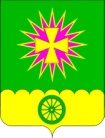 СЕЛЬСКОГО ПОСЕЛЕНИЯ ДИНСКОГО РАЙОНАПОСТАНОВЛЕНИЕот _________                                                                                         № _____станица НововеличковскаяО подготовке местных нормативов градостроительногопроектирования Нововеличковского сельского поселения Динского района 	В целях обеспечения устойчивого развития Нововеличковского сельского поселения Динского района, сохранения окружающей среды и объектов культурного наследия, обеспечения прав и законных интересов физических и юридических лиц, в том числе правообладателей земельных участков и объектов капитального строительства, руководствуясь статьями 8, 29.4 Градостроительного кодекса Российской Федерации, Уставом  Нововеличковского сельского поселения Динского района,   п о с т а н о в л я ю:1. Приступить к подготовке местных нормативов градостроительного проектирования Нововеличковского сельского поселения Динского района с учетом требований Градостроительного кодекса Российской Федерации.2. Отделу земельных, имущественных и архитектурных отношений администрации Нововеличковского сельского поселения Динского района (Дудаков) оказать содействие в работе по сбору исходных данных и проверять ход и качество работ по подготовке местных нормативов градостроительного проектирования Нововеличковского сельского поселения Динского района.3. Отделу земельных, имущественных и архитектурных отношений администрации Нововеличковского сельского поселения Динского района (Дудаков) обнародовать настоящее постановление и разместить на официальном сайте администрации Динского сельского поселения Нововеличковского района www.novovelichkovskaya.ru . 4. Контроль за выполнением настоящего постановления оставляю за собой.5. Постановление вступает в силу со дня его обнародованияГлава Нововеличковского сельского поселения 							       С.М. КоваЛИСТ СОГЛАСОВАНИЯпроекта постановления администрации Нововеличковского сельского поселения Динского района от__________ 2015 №___________«О подготовке местных нормативов градостроительного проектирования Нововеличковского сельского поселения Динского района»Проект подготовлен:Специалист-архитектор отдела земельных, имущественных и архитектурных отношений			А.В.ДудаковПроект согласован:Исполняющий обязанности начальника отдела земельных, имущественных и архитектурных отношений						О.П.Королева Исполняющий обязанности начальника общего отдела                                                        О.Ю.КалиткаСпециалист-юрист МКУ «ОДА НСП»     		                     Е.С.Шевцова